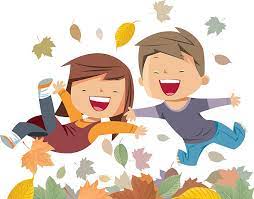 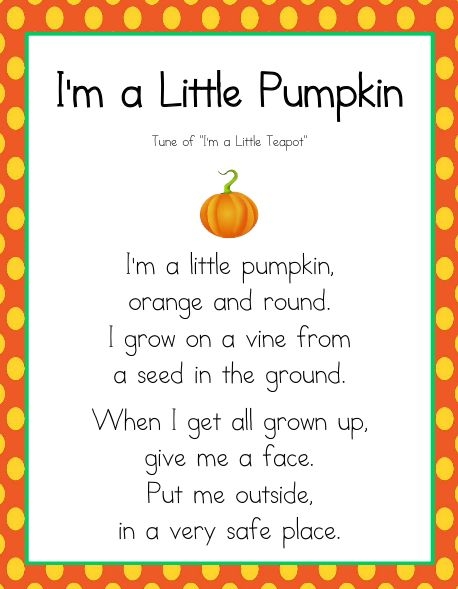 Take a muffin tin outdoors and fill it with autumn objects. Describe each item to someone in your family.Go for a walk and listen for sounds of fall. What do you hear? Can you describe the sounds they make?Take some toys (cars, small figurines, etc.) outside and make up a story about them.Read the attached “I’m a Little Pumpkin” poem. Have an adult help with the tricky words.  Can you sing it?Use sidewalk chalk to practice writing your sight words.Listen to the book “Turkey Trouble” online.https://www.storylineonline.net/books/turkeytrouble Gather a collection of fall leaves.  Pick your favorite 3, and describe how they are the same, and how they are different.Write an acrostic poem about autumn.A ______U ______T ______U ______     M _____     N _____Go on an outdoor walk. Sketch and label what you see. Can you stretch out the words slowly to hear each sound?